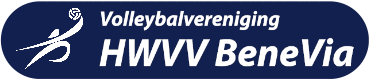 InschrijfformulierHoeksche Waardse Volleybal Vereniging BeneViaALGEMENE GEGEVENSVoorletter(s):							Man/Vrouw		
Roepnaam:Achternaam:Adres:Postcode & Woonplaats:Telefoonnummer:Emailadres:Geboortedatum:VOLLEYBAL												Heb je al eerder gevolleybald?Zo ja, hoe lang is dat geleden?Zo ja, op welk niveau?Heb je al meegetraind met een team?			Ja/NeeZo ja, met welk team?		Wil je direct competitie spelen?				Ja/Nee/Nog niet bepaaldHeb je al een scheidsrechter licentie?			Ja/NeeZo ja, tot welke klasse mag je fluiten?MACHTIGING											IBAN rekeningnummer:Op naam van: Betaling in:								 1/ 2/ 4  termijnenVolleybalvereniging HWVV BeneVia verwerkt de persoonsgegevens van haar leden o.a. met gebruikmaking van Sportlink, Het is de verantwoordelijkheid van de vereniging dit in overeenstemming met de Algemene Verordening Gegevensbescherming te doen. Wij willen graag benadrukken dat wel altijd behoedzaam met de persoonsgegevens van onze leden zullen omgegaan.Overzicht van de persoonsgegevens die wij verwerken:-Voorletters, roepnaam en achternaam-Geslacht-Geboortedatum-Adresgegevens-Telefoonnummer-Emailadres-Pasfoto (indien nodig voor de NEVOBO spelerskaart)-IBAN-nummerDe verwerking van deze gegevens mag alleen gebeuren voor:-Activiteiten die, gelet op de aard van vereniging gebruikelijk zijn;-Het verzenden van informatie aan de leden;-foto’s en beelden met of zonder geluid van activiteiten van de vereniging;-het bereken, vastleggen en innen van contributies en giften (inclusief het in handen van derden stellen van vorderingen);-andere activiteiten van intern beheer;-het behandelen van geschillen;□ Ik geef toestemming voor het vastleggen en verwerken van bovenstaande gegevens in de verenigingsadministratie.  Zonder deze goedkeuring kunt u geen lid worden van onze vereniging. □ Ik geef toestemming voor het maken van foto’s tijdens evenementen, activiteiten, wedstrijden van onze vereniging en het gebruik hiervan op onze website en sociale media.Handtekening:						Datum: